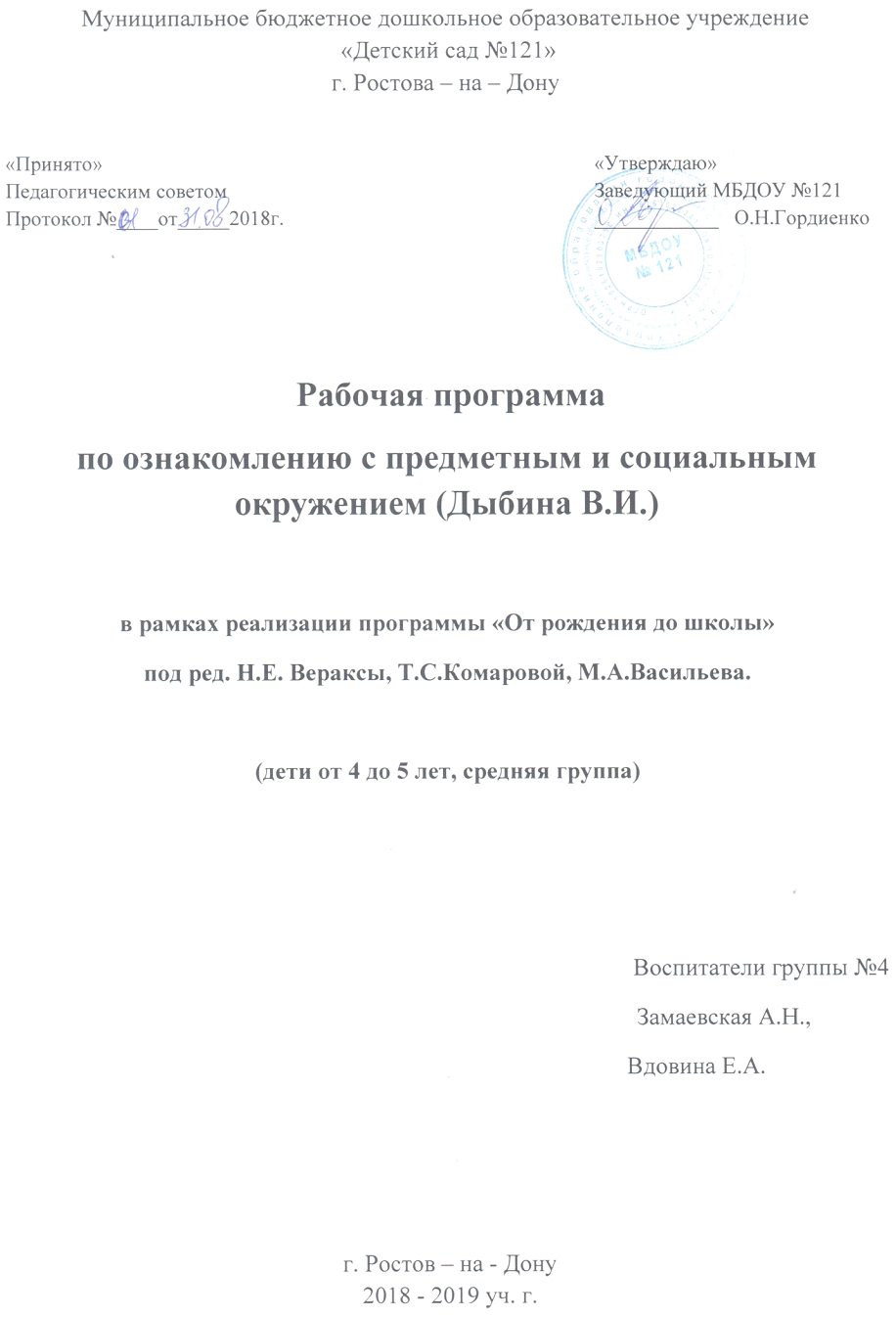 Пояснительная запискаНормативные основания: Программа разработана в соответствии с нормативно-правовыми документами:1. Федеральный закон от 29.12.2012 № 273-ФЗ «Об образовании в РоссийскойФедерации»;2. приказом Министерства образования и науки РФ от 30.08.2013 г. № 1014 «Об утверждении Порядка организации и осуществления образовательной деятельности по основным общеобразовательным программам дошкольного образования»;3. приказом Министерства образования и науки Российской Федерации от 17 октября 2013 г. N 1155 «Об утверждении федерального государственного стандарта дошкольного образования»;4. Постановлением Главного государственного санитарного врача Российской Федерации от 15 мая 2013 года №26 «Об утверждении САНПИН 2.4.3049-13 «Санитарно-эпидемиологические требования к устройству, содержанию и организации режима работы дошкольных образовательных организаций»;5. ФГОС ДО;6. Лицензия на осуществление образовательной деятельности (серия 61Л01 № 0003122, регистрационный № 5473от 12.08.2015 г.);7. Уставом МБДОУ №121;8. Образовательной программой МБДОУ.Направленность: образовательная область «Познавательное развитие» (ознакомление с предметным и социальным окружением).Познавательное развитие предполагает развитие интересов детей, любознательности и познавательной мотивации; формирование познавательных действий, становление сознания; развитие воображения и творческой активности; формирование первичных представлений о себе, других людях, объектах окружающего мира, о свойствах и отношениях объектов окружающего мира (форме, цвете, размере, материале, звучании, ритме, темпе, количестве, числе, части и целом, пространстве и времени, движении и покое, причинах и следствиях и др.), о малой родине и Отечестве, представлений о социокультурных ценностях нашего народа, об отечественных традициях и праздниках, о планете Земля как общем доме людей, об особенностях ее природы, многообразии стран и народов мира.Цели: Формирование целостной картины мира и расширение кругозора детей предполагает знакомство с предметным и социальным окружением и ознакомление с природой.Введение в предметный мир предполагает формирование представлений о предмете как таковом и как о творении человеческой мысли в результате трудовой деятельности.В ознакомлении детей с явлениями общественной жизни стержневой темой является жизнь и труд людей.В основе приобщения к миру природы лежит помощь ребенку в осознании себя как активного субъекта природы.Задачи:Формирование умения сравнивать и группировать предметы окружающего мира по их признакам (цвет, форма, величина, вес).Уточнение, систематизация и углубление знаний о материалах, из которых сделаны предметы, об их свойствах и качествах (стекло, резина, пластмасса, глина, бумага, металл, фарфор).Формирование представлений о видах человеческого труда и профессиях (врач, музыкальный руководитель, плотник, шофер, почтальон, продавец, воспитатель); ввести понятие «профессии».Развитие интереса к миру природы.Развитие умений правильно взаимодействовать с природой.Формирование представлений о причинно-следственных связях внутри природного комплекса.Развитие эмоционально-доброжелательного отношения к живым объектам природы в процессе общения с ними.Развитие осознанного отношения к себе, как к активному субъекту окружающего мира.Формирование привычки рационально использовать природные ресурсы.Расширять представления детей о целесообразности создания предметов быта, которые делают жизнь людей удобной.Побуждать детей находить связь между назначением предмета и его строением, назначением и материалом; устанавливать причинно – следственную связь между предметом и его пользой.Расширять знания детей об общественном транспорте (автомашина, автобус, поезд, самолет, теплоход).Продолжать формировать представления детей о пространственных отношениях и соответствующий словарь (слева, справа, между, около, рядом, впереди, сзади, наверху, внизу, вокруг, возле, за, в, на, у), учить ориентироваться «от себя».Познакомить детей с правилами дорожного движения.Продолжить работу по расширению представлений детей о семье, об обязанностях ее членов; дать первоначальные представления о родственных отношениях.Продолжить работу по ознакомлению с дошкольным учреждением (что такое детский сад, какие помещения есть в здании, зачем они нужны).Продолжать работу по формированию симпатии к сверстникам, учить быть внимательными, предупредительными, называть сверстников по имени, помогать друг другу.Формировать элементарные представления о социуме (улица, тротуар, проезжая часть, знание домашнего адреса, родной город, его достопримечательности).Формировать первые представления детей о Российской армии, о воинах, которые охраняют нашу Родину, об особенностях военной службы, познакомить с родами войск (моряки, танкисты, артиллеристы, пехотинцы).Принципы:Полноценное проживание ребенком всех этапов детства, амплификация детского развития;Индивидуализация дошкольного образования;Сотрудничество детей и взрослых, ребенок – субъект образовательных отношений;Поддержка инициативы детей в различных видах деятельности;Продуктивное сотрудничество МБДОУ с семьей;Приобщение детей к социокультурным нормам, традициям семьи, общества и государства;Возрастная адекватность дошкольного образования. Основной формой работы с дошкольниками и ведущим видом их деятельности является игра.Объем программы - 18 академических часов, занятия проводятся 1 раз в неделю. Не более 20 минут.Формы реализации:Система работы включает:НОД (игры – занятия или дидактические игры);экскурсии;наблюдения;игровые задания;элементарные опыты;познавательные беседы;создание специальных ситуаций;рассматривание и обсуждение предметных и сюжетных картинок, иллюстраций к знакомым сказкам, произведений искусства (народного, декоративно – прикладного, изобразительного, книжной графики и пр.), обсуждение средств выразительности.использование игровых, сюжетных и интегрированных форм образовательной деятельности.Условия реализации:- реализация программы предполагает проведение фронтальных занятий 2 раза в месяц по 20 минут;- совместная деятельность  педагога с детьми;- самостоятельная деятельность детей;- проведение контрольно – диагностических занятий.Планируемые результаты:называет знакомые предметы, объясняет их назначение, выделяет и называет признаки (цвет, форма, материал);ориентируется в помещениях детского сада;называет свой город (поселок, село);знает и называет некоторые растения, животных и их детенышей;выделяет наиболее характерные сезонные изменения в природе;проявляет бережное отношение к природе.Прогнозируемые результаты:Формирование умения сосредоточивать внимание на предметах и явлениях предметно-пространственной развивающей среды; устанавливать простейшие связи между предметами и явлениями, делать простейшие обобщения.Ознакомление детей с предметами ближайшего окружения, их назначением.Развитие умения определять цвет, величину, форму, вес (легкий, тяжелый) предметов; расположение их по отношению к себе (далеко, близко, высоко).Ознакомление с материалами (дерево, бумага, ткань, глина), их свойствами (прочность, твердость, мягкость).Формирование умения группировать (чайная, столовая, кухонная посуда) и классифицировать (посуда-одежда) хорошо знакомые предметы.Ознакомление с театром через мини-спектакли и представления, а также через игры-драматизации по произведениям детской литературы.Ознакомление с ближайшим окружением (основными объектами поселковой инфраструктуры): дом, улица, магазин, поликлиника, парикмахерская.Ознакомление с доступными пониманию ребенка профессиями (врач, полицейский, продавец, воспитатель).Методическое и материально - техническое обеспечение рабочей программы:•	Уголок сенсорики.Дидактические, настольно-печатные игры.Энциклопедии для детей среднего дошкольного возраста.Методические пособия по познавательно – исследовательской деятельности  у детей среднего дошкольного возраста с опорой на их чувственный опыт в соответствии  с возрастом  детей (наборы карточек и др.)                                                                                                                                                                                                                                                                                                                        Мольберт магнитный.Полки для размещения учебного оборудования, в том числе индивидуального раздаточного.ЖК телевизор, видеотека.Пособия для педагогов и материалы для работы с детьми на электронных носителях.Содержание программыЛИТЕРАТУРАДыбина О.В. Ознакомление с предметным и социальным окружением. Средняя группа. - М.: Мозаика-Синтез, 2016.Л.Ю. Павлова. Сборник дидактических игр по ознакомлению с окружающим миром. - М.: Мозаика-Синтез, 2016.Петрова В.И., Стульник Т.Д.Этические беседы с детьми 4-7 лет. - М.: Мозаика-Синтез, 2016.Куцакова Л.В.Трудовое воспитание в детском саду. Для занятий с детьми 3-7 лет. - М.: Мозаика-Синтез, 2016.К.Ю. Белая. Формирование основ безопасности. - М.: Мозаика-Синтез, 2016.Р.С. Буре. Социально-нравственное воспитание дошкольников. - М.: Мозаика-Синтез, 2016.Т.Ф. Саулина.  Знакомим дошкольников с правилами дорожного движения. - М.: Мозаика-Синтез, 2016.Губанова Н. Ф. Игровая деятельность в детском саду. — М.: Мозаика-Синтез, 2006-2010.Зацепина М. Б. Дни воинской славы. Патриотическое воспитание дошкольников. — М.: Мозаика-Синтез, 2008-2010.Куцакова Л. В. Творим и мастерим. Ручной труд в детском саду и дома. — М.: Мозаика-Синтез, 2007-2010.Петрова В. И., Стульник Т.Д. Нравственное воспитание в детском саду. — М.: Мозаика-Синтез, 2006-2010.Петрова В. И., Стульник Т. Д. Этические беседы с детьми 4-7 лет. — М.: Мозаика-Синтез, 2007-2010.Куцакова Л. В. Нравственно-трудовое воспитание в детском саду, — М.: Мо-заика-Синтез, 2007-2010.Дыбина О. Б. Ребенок и окружающий мир. — М.: Мозаика-Синтез, 2005-2010.Дыбина О. Б. Предметный мир как средство формирования творчества детей. — М., 2002.Дыбина О. Б. Что было до... Игры-путешествия в прошлое предметов. — М., 1999.Дыбина О. Б. Предметный мир как источник познания социальной действительности. — Самара, 1997.Саулина Т. Ф. Три сигнала светофора. Ознакомление дошкольников с правилами дорожного движения. — М.: Мозаика-Синтез, 2009-2010.Соломенникова О. А. Экологическое воспитание в детском саду. — М.: Мозаика-Синтез, 2005-2010.Соломенникова О. А. Занятия по формированию элементарных экологических представлений в средней группе детского сада. — М.: Мозаика-Синтез, 2007-2010.Наглядно-дидактические пособияСерия «Мир в картинках» (предметный мир)Авиация. — М.: Мозаика-Синтез, 2005-2010.Автомобильный транспорт. — М.: Мозаика-Синтез, 2005-2010.Бытовая техника. — М.: Мозаика-Синтез, 2005-2010.Водный транспорт. — М.: Мозаика-Синтез, 2005-2010.Инструменты домашнего мастера. — М.: Мозаика-Синтез, 2005-2010,Музыкальные инструменты. — М.: Мозаика-Синтез, 2005-2010.Офисная техника и оборудование. — М.: Мозаика-Синтез, 2005-2010.Посуда. — М.: Мозаика-Синтез, 2005-2010.Спортивный инвентарь. — М.: Мозаика-Синтез, 2005-2010.Школьные принадлежности. — М.: Мозаика-Синтез, 2005-2010.День Победы. — М.: Мозаика-Синтез, 2005-2010.Серия «Мир в картинках» (мир природы)Арктика и Антарктика. — М.: Мозаика-Синтез, 2005-2010.Высоко в горах. — М.; Мозаика-Синтез, 2005-2010.Деревья и листья. — М.: Мозаика-Синтез, 2005-2010.Домашние животные. — М.; Мозаика-Синтез, 2005-2010.Домашние птицы. — М.: Мозаика-Синтез, 2005—2010.Животные — домашние питомцы. — М.: Мозаика-Синтез, 2005—2010.Животные жарких стран. — М.: Мозаика-Синтез, 2005-2010.Животные средней полосы, — М.: Мозаика-Синтез, 2005—2010.Космос. — М.: Мозаика-Синтез, 2005-2010.Морские обитатели. — М.; Мозаика-Синтез, 2005-2010.Насекомые. — М.: Мозаика-Синтез, 2005-2010.Овощи. — М.: Мозаика-Синтез, 2005-2010.Рептилии и амфибии. — М.: Мозаика-Синтез, 2005—2010.Собаки - друзья и помощники. — М.: Мозаика-Синтез, 2005-2010.Фрукты. — М.; Мозаика-Синтез, 2005-2010.Цветы. — М.: Мозаика-Синтез, 2005-2010.Ягоды лесные. — М.; Мозаика-Синтез, 2005-2010.Ягоды садовые, — М.: Мозаика-Синтез, 2005-2010.Серия «Рассказы по картинкам»Времена года. — М.: Мозаика-Синтез, 2005-2010.Зима. — М.: Мозаика-Синтез, 2005-2010.Осень. — М.: Мозаика-Синтез, 2005-2010.Весна. — М.: Мозаика-Синтез, 2005-2010.Лето. — М.: Мозаика-Синтез, 2005-2010.Колобок. — М.: Мозаика-Синтез, 2005-2010.Курочка Ряба. — М.: Мозаика-Синтез, 2005-2010.Репка. - М.: Мозаика-Синтез, 2005-2010.Теремок. — М.: Мозаика-Синтез, 2005-2010.Зимние виды спорта. — М.: Мозаика-Синтез, 2005-2010.Летние виды спорта. — М.: Мозаика-Синтез, 2005-2010.Распорядок дня. — М.; Мозаика-Синтез, 2005-2010.Великая Отечественная война в произведениях художников. — М.; Мозаика-Синтез, 2005-2010.Защитники Отечества. — М.: Мозаика-Синтез, 2005-2010. Кем быть. — М.: Мозаика-Синтез, 2005-2010. Профессии. — М.; Мозаика-Синтез, 2005-2010. Мой дом. — М.; Мозаика-Синтез, 2005-2010. Родная природа. — М.: Мозаика-Синтез, 2005-2010. В деревне. — М.: Мозаика-Синтез, 2005-2010.Плакаты большого форматаОвощи. — М.: Мозаика-Синтез, 2010. Фрукты. — М.: Мозаика-Синтез, 2010.датаТема, задачиИсточникОбъем в часахпримечанияСентябрь14.09.18Занятие 1. «Расскажи о любимых предметах».Закреплять умение детей находить предметы рукотворного мира в окружающей обстановке. Учить описывать предметы, проговаривая их название, детали, функции, материал.О.В.Дыбина «Занятия по ознакомлению с окружающим миром в ср.гр.» Стр.181 час28.09.18Занятие 2.  «Моя семья».Ввести понятие «семья». Дать первоначальное представление о родственных отношениях в семье: каждый ребенок одновременно сын (дочь),  внук (внучка), брат (сестра); мама и папа – дочь и сын бабушки и дедушки. Воспитывать чуткое отношение к самым близким людям – членам семьи. О.В.Дыбина Стр.191 часОктябрь12.10.18Занятие 1. «Петрушка идет трудиться».Учить группировать предметы по назначению (удовлетворение потребности в трудовых действиях); воспитывать желание помогать взрослым.О.В.Дыбина Стр.211 час26.10.18Занятие 2. «Мои друзья».Формировать понятия «друг», «дружба»; воспитывать положительные взаимоотношения между детьми, побуждая их к добрым поступкам. Учить сотрудничать, сопереживать, проявлять заботу и внимание друг и другу.О.В.Дыбина Стр.241 часНоябрь09.11.18Занятие 1. «Петрушка идет рисовать».Продолжать учить группировать предметы по назначению; развивать любознательность.О.В.Дыбина Стр.261 час23.11.18Занятие 2. «Детский сад наш так хорош – лучше сада не найдешь».Уточнить знания детей о детском саде. (Большое красивое здание, в котором много уютных групп, музыкальный и физкультурный залы; просторная кухня,  медицинский кабинет. Детский сад напоминает большую семью, где все заботятся друг о друге.)  Расширять знания о людях разных профессий, работающих в детском саду.О.В.Дыбина Стр.271 часДекабрь07.12.18Занятие 1. «Петрушка - физкультурник». Совершенствовать умение группировать предметы по назначению (удовлетворение потребностей в занятиях спортом); уточнить знания детей о видах спорта и спортивного оборудования; воспитывать наблюдательность.О.В.Дыбина Стр.281 час21.12.18Занятие 2. Целевая прогулка «Что такое улица».Формировать элементарные представления об улице; обращать внимание на дома, тротуар, проезжую часть. Продолжать закреплять название улицы, на которой находится детский сад; поощрять ребят, которые называют улицу, на которой живут; объяснить, как важно знать свой адрес.О.В.Дыбина Стр.311 часЯнварь11.01.19Занятие 1. «Узнай все о себе, воздушный шарик».Познакомить с резиной, ее качествами и свойствами. Учить устанавливать связи между материалом и способом его использования.О.В.Дыбина Стр.331 час25.01.19Занятие 2. «Замечательный врач».Формировать понятия о значимости труда врача и медсестры, их деловых и личностных качествах. Развивать эмоциональное доброжелательное отношение к ним.О.В.Дыбина Стр.341 часФевраль08.02.19Занятие 1. «В мире стекла».Помочь выявить свойства стекла (прочное, прозрачное, цветное, гладкое); воспитывать бережное отношение к вещам; развивать любознательность.О.В.ДыбинаСтр. 361 час22.02.19Занятие 2.  «Наша армия».Дать представления о воинах, которые охраняют нашу Родину; уточнить понятие «защитники Отечества». Познакомить с некоторыми военными профессиями (моряки, танкисты, летчики, пограничники).О.В.Дыбина Стр.371 часМарт01.03.19Занятие 1. «В мире пластмассы».Познакомить со свойствами и качествами предметов из пластмассы; помочь выявить свойства пластмассы (гладкая, легкая, цветная). Воспитывать бережное отношение к вещам; развивать любознательность.О.В.Дыбина Стр.401 час22.03.19Занятие 2. «В гостях у музыкального руководителя».Познакомить с деловыми и личностными качествами музыкального руководителя. Развивать эмоциональное, доброжелательное отношение к нему.О.В.Дыбина Стр.411 часАпрель05.04.19Занятие 1. «Путешествие в прошлое кресла».Закреплять знания о назначении предметов домашнего обихода (табурет, стул, кресло); развивать ретроспективный взгляд на предметы. Учить определять некоторые особенности предметов (части, форма).О.В.Дыбина Стр.431 час19.04.19Занятие 2. «Мой город».Продолжать закреплять  название родного города, знакомить с его достопримечательностями. Воспитывать чувство гордости за свой город.О.В.Дыбина Стр.461 часМай10.05.19Занятие 1. «Путешествие в прошлое одежды».Дать понятие о том, что человек создает предметы для своей жизни; развивать ретроспективный взгляд на эти предметы (учить ориентироваться в прошлом и в настоящем предметов одежды).О.В.Дыбина Стр.481 час24.05.19Занятие 2.«Наш любимый плотник».Познакомить детей с трудом плотника, с его деловыми и личностными качествами.  Воспитывать чувство признательности и уважения к человеку этой профессии, к его труду.О.В.Дыбина Стр.491 часИтого:18 часов